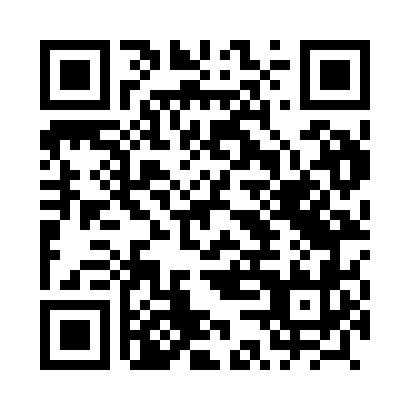 Prayer times for Ruziesk, PolandMon 1 Apr 2024 - Tue 30 Apr 2024High Latitude Method: Angle Based RulePrayer Calculation Method: Muslim World LeagueAsar Calculation Method: HanafiPrayer times provided by https://www.salahtimes.comDateDayFajrSunriseDhuhrAsrMaghribIsha1Mon4:046:0812:395:057:119:072Tue4:016:0612:385:067:129:093Wed3:586:0312:385:087:149:124Thu3:556:0112:385:097:169:145Fri3:525:5812:385:107:189:176Sat3:485:5612:375:127:199:197Sun3:455:5412:375:137:219:228Mon3:425:5112:375:147:239:249Tue3:395:4912:365:157:259:2710Wed3:365:4712:365:177:279:2911Thu3:325:4412:365:187:289:3212Fri3:295:4212:365:197:309:3513Sat3:265:4012:355:207:329:3714Sun3:225:3712:355:217:349:4015Mon3:195:3512:355:237:369:4316Tue3:155:3312:355:247:379:4617Wed3:125:3112:345:257:399:4918Thu3:085:2812:345:267:419:5219Fri3:055:2612:345:277:439:5520Sat3:015:2412:345:297:459:5821Sun2:585:2212:345:307:4610:0122Mon2:545:2012:335:317:4810:0423Tue2:505:1812:335:327:5010:0724Wed2:465:1512:335:337:5210:1025Thu2:435:1312:335:347:5310:1326Fri2:395:1112:335:357:5510:1727Sat2:355:0912:335:377:5710:2028Sun2:315:0712:325:387:5910:2329Mon2:275:0512:325:398:0110:2730Tue2:225:0312:325:408:0210:30